О результатах надзора за объектами торговли, общественного питания Опубликовано 03.03.2021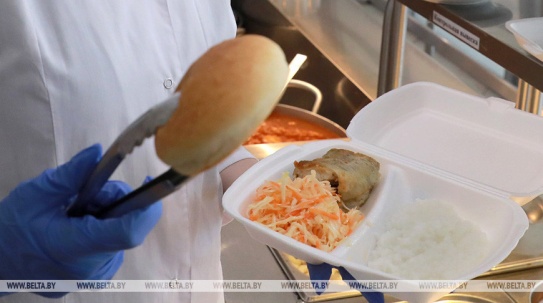    В январе - феврале  2021 года  государственный санитарный надзор Лоевского района провел ряд  надзорных мероприятий по  обращению пищевой продукции на объектах торговли и общепита.Охвачено 26 субъектов хозяйствования,   14  субъектами были  нарушены требования санитарно-эпидемиологического законодательства.Основными  нарушениями являлись:- использование (реализация) продукции с истекшим сроком годности - магазин «Мегаопт» г.п. Лоев, магазин н.п. Страдубка  и магазин н.п. Димамерки Брагинского филиала Гомельского облпотребсоюза,  магазин г.п. Лоев ул. Ленина ООО « Милмаркет»;- реализация продукции без маркировки -  магазин «Мегаопт»  и  магазин «Околица» г.п. Лоев Брагинского филиала Гомельского облпотребсоюза;   - реализация продукции с признаками порчи  - магазин «Околица» г.п. Лоев и   магазин н.п. Страдубка  Брагинского филиала Гомельского облпотребсоюза, магазин г.п. Лоев ул. Ленина ООО « Милмаркет»,  магазин «Копеечка» г.п. Лоев филиала г. Гомель ЗАО «Доброном»;- не соблюдение температурных условий хранения и реализации пищевой продукции -магазин «Мегаопт» г.п. Лоев Брагинского филиала Гомельского облпотребсоюза; - неудовлетворительное санитарное состояние помещений, торгового и технологического оборудования -  магазин «Евроопт» г.п. Лоев филиала  г. Гомель ООО «Евроторг»,  магазины н.п. Бывальки  ООО «Милмаркет» и ЧТУП «Полевой С.В».В адрес субъектов направлено 11 предписаний (рекомендаций) по устранению недостатков, 12 предписаний о запрещении реализации пищевых продуктов общим весом 50,3 кг,  2 ограничительных предписания,  2 предписания о приостановлении эксплуатации объектов для проведения внеочередной уборки. За повторно   допущенные нарушения  по обращению пищевой продукции  в отношении 3-х  виновных лиц применены штрафные санкции.